                                                                                                                                              Приложение 1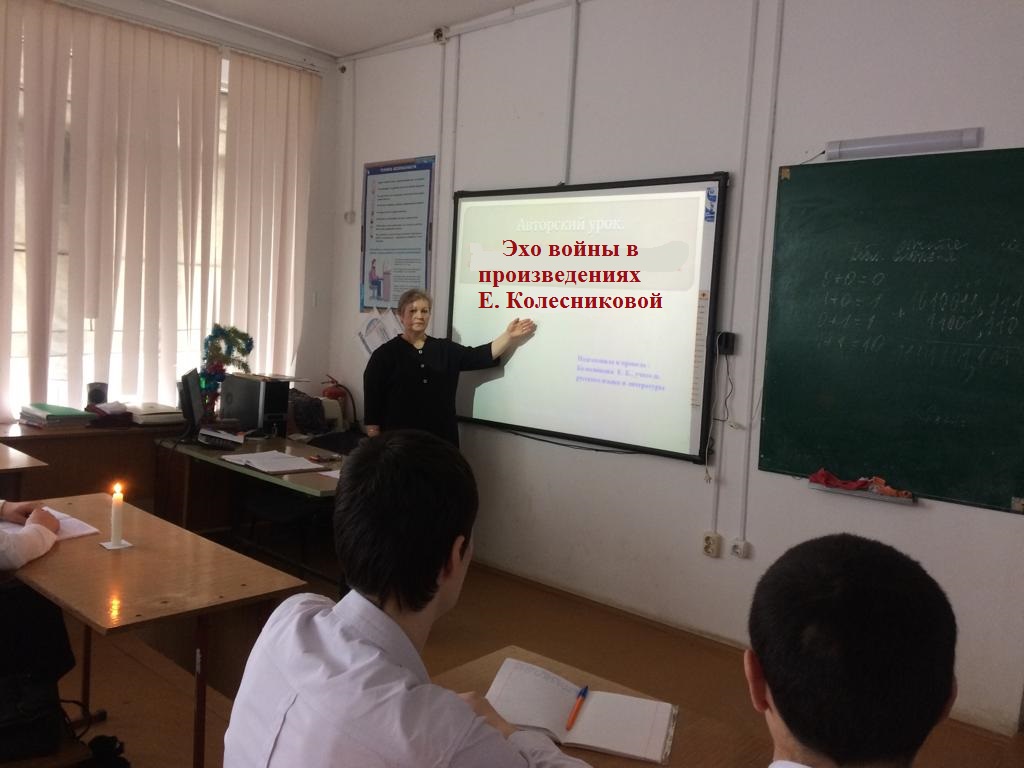              Эхо войны… Как долго раздается оно в душах людей…    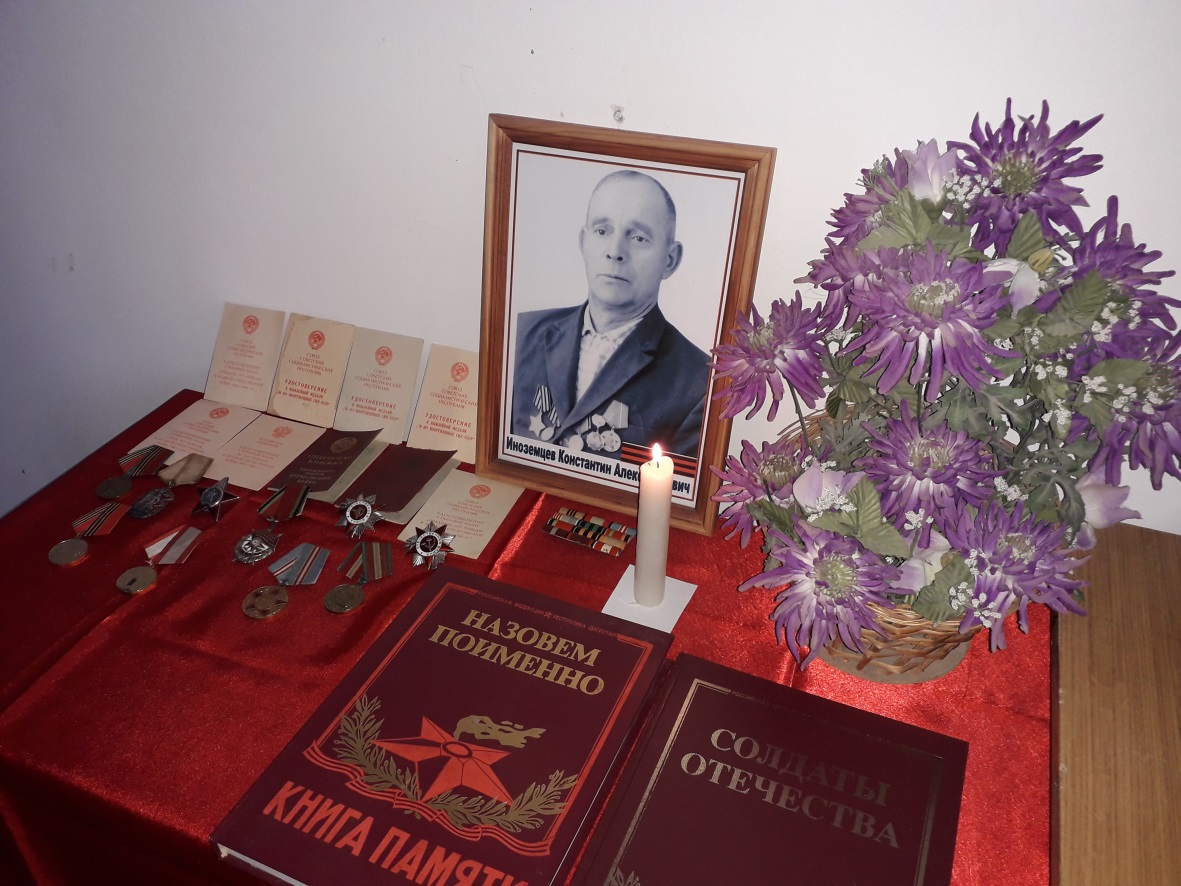               Мой отец Иноземцев Константин АлександровичПриложение 2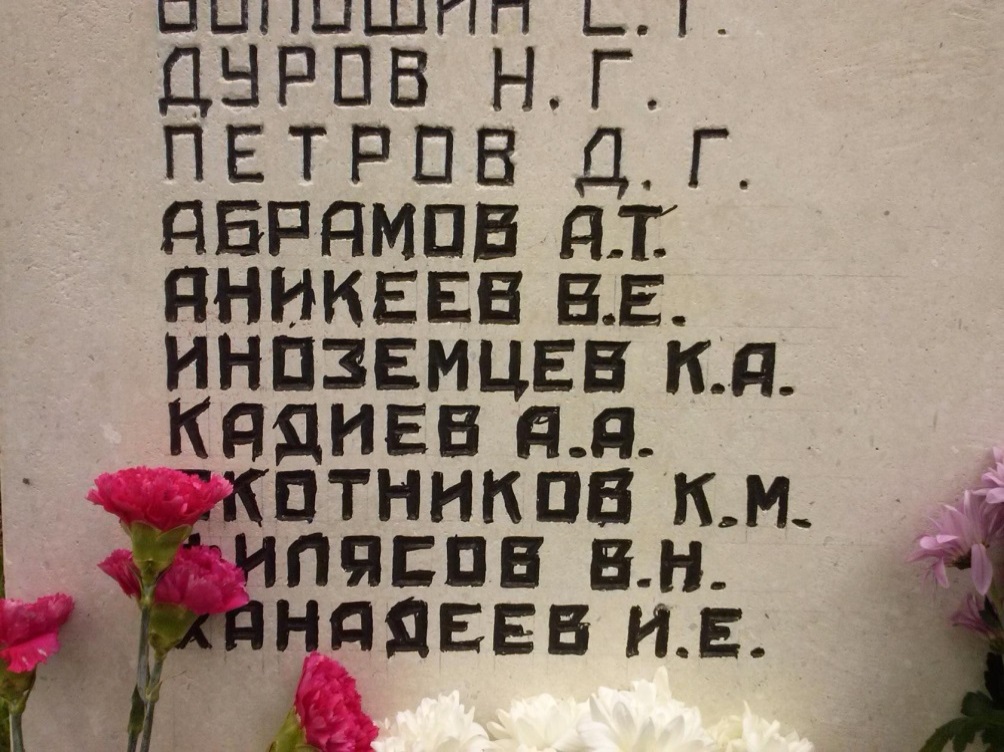 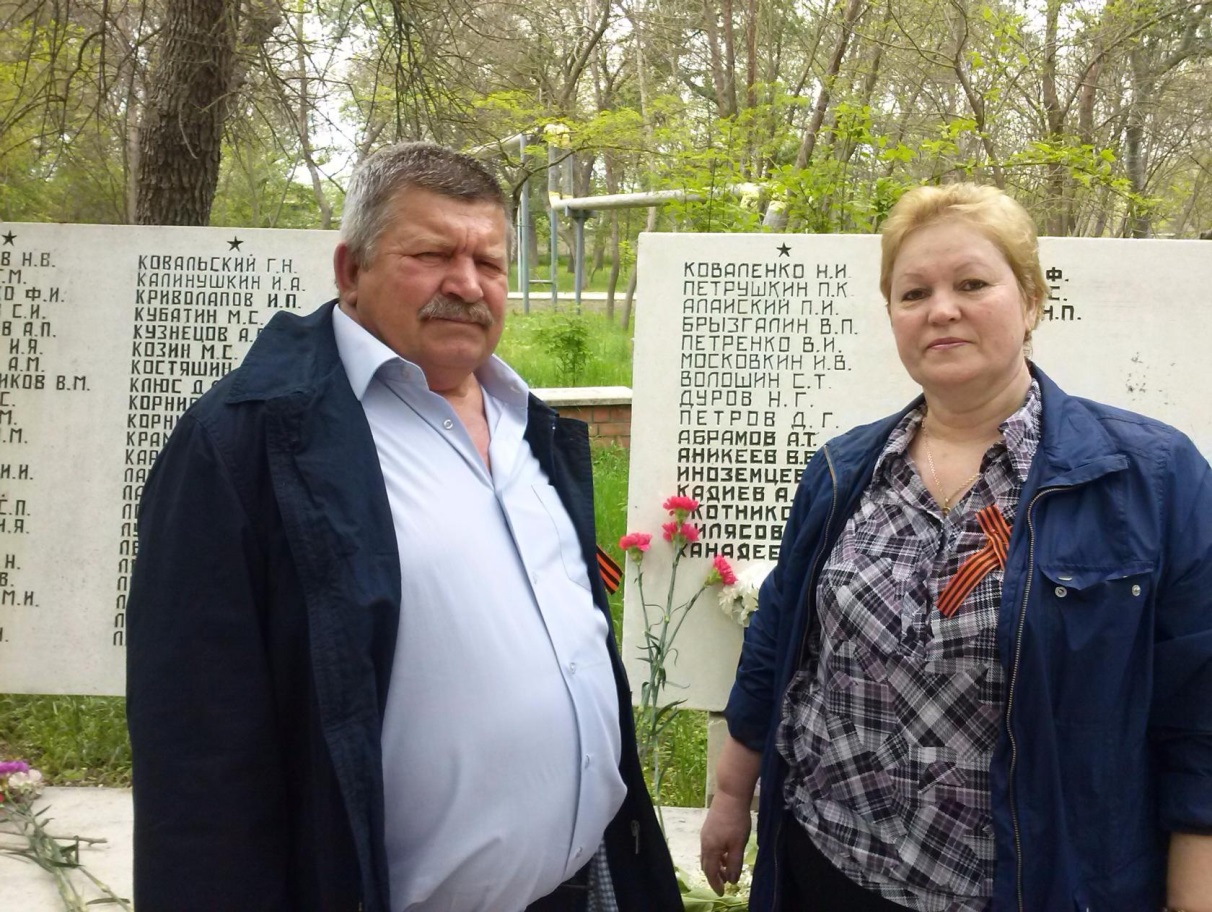 Аллея Славы город Кизляр                                                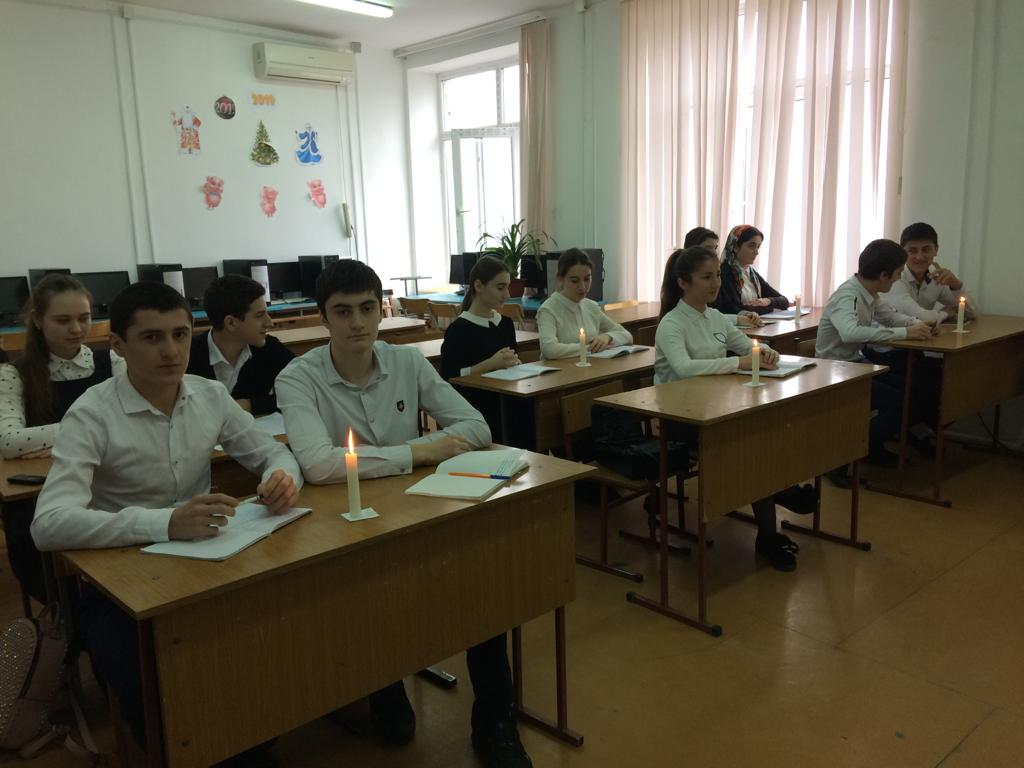 Мы обязаны помнить своих героев и рядовых солдат…                                                                                                                                   Приложение 3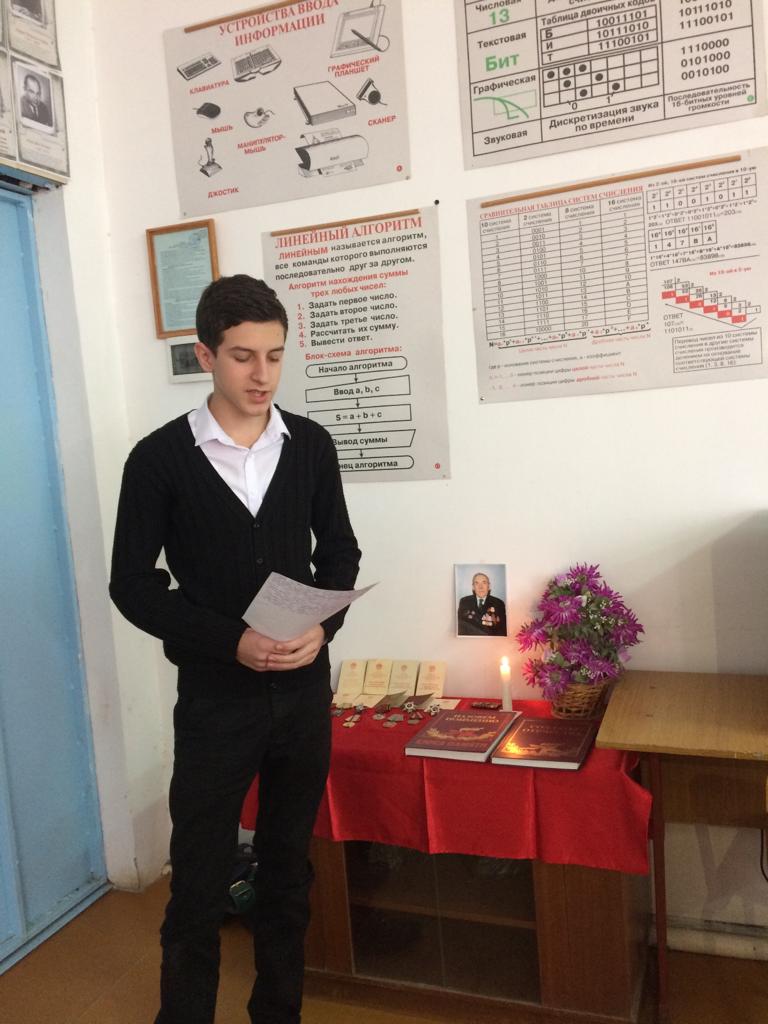 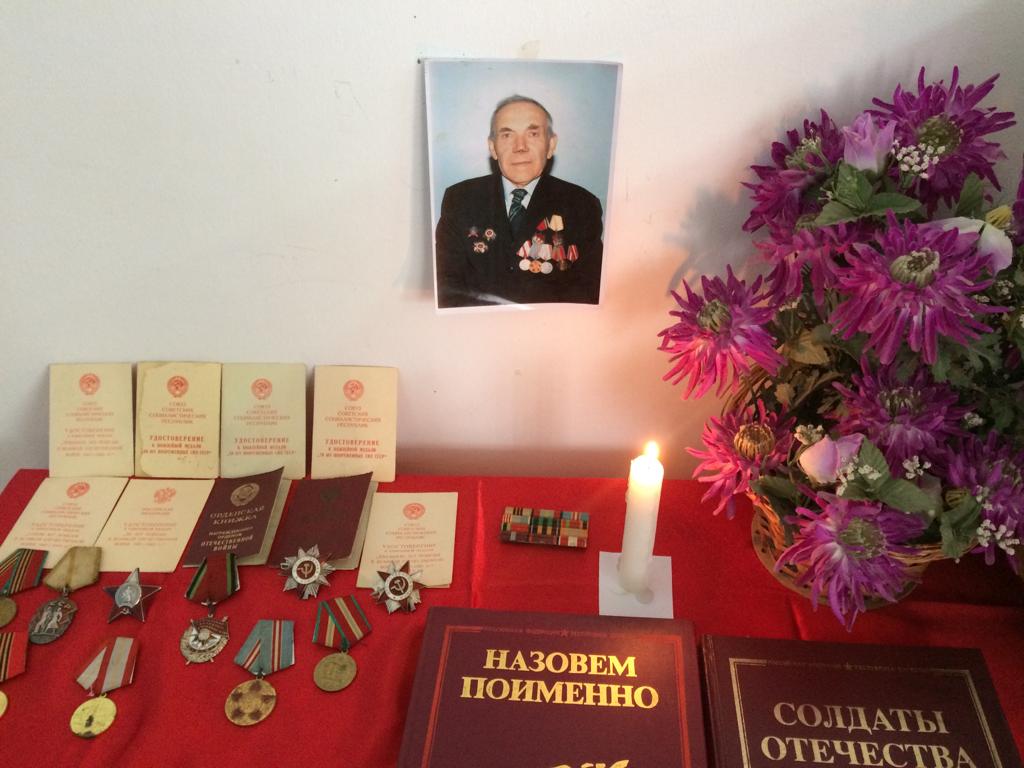                       Воевал и мой прадед Доломанов Я. И.Приложение 4    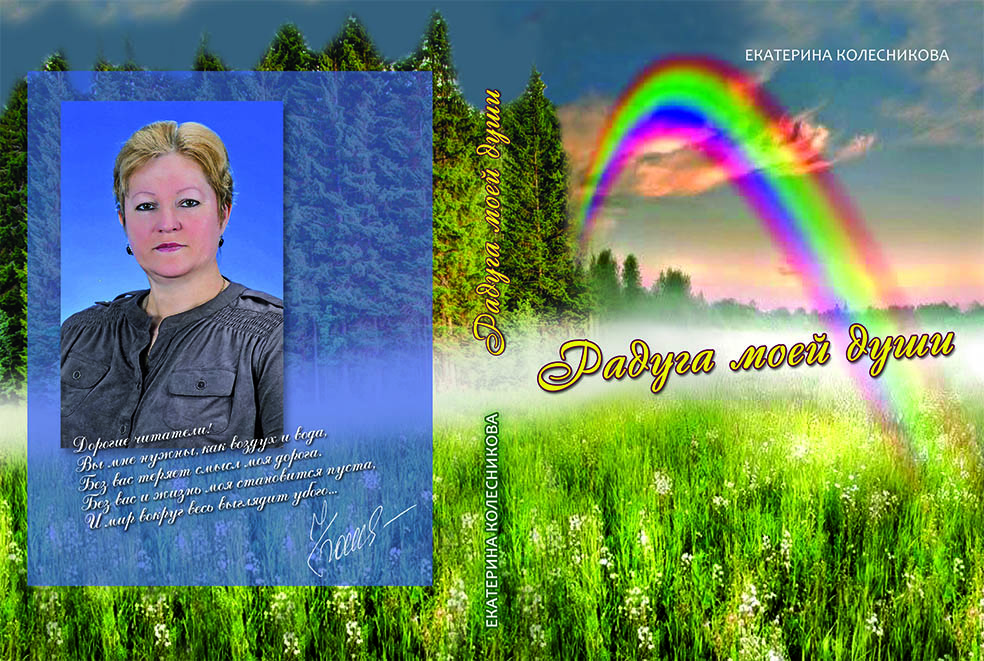  Мой сборник стихов и рассказов, 2016год                   